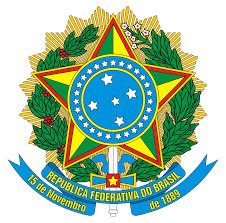 MINISTÉRIO DA EDUCAÇÃOSECRETARIA DE EDUCAÇÃO PROFISSIONAL E TECNOLÓGICAINSTITUTO FEDERAL DE EDUCAÇÃO, CIÊNCIA E TECNOLOGIA DA PARAÍBAEDITAL DE AFASTAMENTO N. 135, DE 02 DE DEZEMBRO DE 2022.ANEXO I - QUADRO DE PONTUAÇÃO (DOCENTE)* pontuação não cumulativaN.CritérioPontuaçãoPontuação atribuída pelo candidatoPontuação Máxima01Tempo de serviço como professor efetivo da carreira EBTT no IFPB01 ponto por ano (frações superiores a 06 meses equivalem a 01 ano)2002Tempo de serviço como professor efetivo da carreira EBTT no Campus de lotação01 ponto por ano (frações superiores a 06 meses equivalem a 01 ano)2003Tempo decorrido entre a solicitação e o último afastamento para cursar Pós-Graduação Stricto Sensuaté 24 meses, 05 pontos2003Tempo decorrido entre a solicitação e o último afastamento para cursar Pós-Graduação Stricto Sensuentre 25 e 47 meses, 10 pontos2003Tempo decorrido entre a solicitação e o último afastamento para cursar Pós-Graduação Stricto Sensua partir de 48 meses ou sem afastamentos anteriores, 20 pontos2004Comprovação de vínculo com a Pós-Graduação Stricto Sensuinscrito, 05 pontos2004Comprovação de vínculo com a Pós-Graduação Stricto Sensuaprovado, 10 pontos2004Comprovação de vínculo com a Pós-Graduação Stricto Sensumatriculado ou aceito (Pós-Doutorado), 20 pontos2005Local do curso de Pós-Graduação Stricto Sensuno mesmo município da localidade de exercício, 05 pontos2005Local do curso de Pós-Graduação Stricto Sensuem município da Paraíba distinto da localidade de exercício, 10 pontos2005Local do curso de Pós-Graduação Stricto Sensuem outro estado da Federação, 15 pontos2005Local do curso de Pós-Graduação Stricto Sensuno exterior, 20 pontos2006Nível de qualificação pretendido (aperfeiçoamento, especialização, mestrado, doutorado ou pós-doutorado)Igual ou inferior, 0 pontos5006Nível de qualificação pretendido (aperfeiçoamento, especialização, mestrado, doutorado ou pós-doutorado)Superior ao nível que já possui, 50 pontos5007Titulação máxima reconhecida na Instituição*Graduação, aperfeiçoamento ou especialização, 20 pontos2007Titulação máxima reconhecida na Instituição*Mestrado, 15 pontos2007Titulação máxima reconhecida na Instituição*Doutorado,10 pontos2007Titulação máxima reconhecida na Instituição*Pós-doutorado, 5 pontos20